ПРОЕКТПРОФСОЮЗ РАБОТНИКОВ НАРОДНОГО ОБРАЗОВАНИЯ И НАУКИ РОССИЙСКОЙ ФЕДЕРАЦИИМАРИЙСКАЯ  РЕСПУБЛИКАНСКАЯ ОРГАНИЗАЦИЯ   ПРОФСОЮЗАПРЕЗИДИУМ_________________________ПОСТАНОВЛЕНИЕ________________________«07»   октября 2015 года	        г. Йошкар-Ола                             №  6- 9О подготовке и проведенииежегодного публичного отчетаВ целях реализации постановлений VII съезда Профсоюза,  постановления Исполкома № 2 от 22 сентября 2015 года президиум республиканского комитета Профсоюза работников народного образования и науки РФ постановляет:В связи с введением в Общероссийском Профсоюзе образования с января 2016 года составления ежегодного Открытого (публичного) отчета выборного органа за календарный год провести в 2016 году в республиканской организации Профсоюза публичные отчеты первичных и территориальных организаций  в следующие сроки:- с 15 января по 15 февраля 2016 года – первичные профсоюзные организации, профсоюзные организации групп, цеховые профсоюзные организации;- с 15 февраля по 15 марта 2016 года – территориальные (первичные с правами территориальных) организации;- отчет республиканской организации профсоюза опубликовать в газете «Путь» до 1 апреля 2015 года.2. Комитетам территориальных, первичных организаций профсоюза:2.1. Провести необходимую организаторскую работу по подготовке публичных отчетов в установленные сроки.2.2. График и содержание проведения отчетов утвердить на заседаниях выборных профсоюзных органов.2.3. Обеспечить размещение отчета в открытом доступе на сайтах, страницах профсоюзных организаций в интернете, профсоюзных уголках, других средствах информации3. При подготовке публичного отчета руководствоваться Примерным Положением об открытом (публичном) Отчете выборного органа первичной, местной межрегиональной и региональной организации Общероссийского Профсоюза образования (Приложение к постановлению Исполкома Профсоюза от 22 сентября 2015 г. № 2-5).Контроль за выполнением постановления возложить на Летову Н.И., заведующую организационно-экономическим отделом  республиканского комитета профсоюза.Председатель                                                                   Л.В. ПуртоваПриложениек постановлениюИсполкома Профсоюзаот 22 сентября 2015 г. №2-5ПРИМЕРНОЕ ПОЛОЖЕНИЕ об открытом (публичном) Отчёте выборного органапервичной, местной, межрегиональной и региональной организации Общероссийского Профсоюза образования1. Цели и задачи открытого (публичного) Отчёта (доклада)1.1. Цель:Обеспечение информационной открытости и прозрачности в деятельности организаций Общероссийского Профсоюза образования.1.2. Задача:Обеспечить регулярную информированность членов Профсоюза о деятельности Общероссийского Профсоюза на всех уровнях его организационной структуры, повысить прозрачность деятельности  комитетов (выборных профсоюзных органов) и на этой основе сформировать позитивную мотивационную среду в Профсоюзе и осознанное профсоюзное членство, а также способствовать повышению авторитета Профсоюза.Реализовать норму Устава Профсоюза (ст.14, п.5.9.),  предусматривающую ежегодный отчёт выборного профсоюзного органа перед избравшими их организациями Профсоюза.Создать условия для ежегодного информирования членов Профсоюза, социальных партнёров  и широкой  общественности об основных результатах  деятельности комитета (совета) организации Профсоюза  по представительству и защите социально-трудовых прав и профессиональных интересов членов Профсоюза, о развитии социального партнёрства, ходе выполнения коллективных договоров и соглашений и др.2. Периодичность подготовки Отчёта и его объём2.1. В соответствии с Уставом Профсоюза (п.5.9, статья 14)  периодичность подготовки и презентации Отчёта (доклада) – 1 раз в год (по итогам календарного года). 2.2. Рекомендуемый объём отчёта:комитета первичной профсоюзной организации 2-3 страницы;комитета первичной профсоюзной организации с правами территориальной – 8 -10 страниц;комитета (совета) местной (городской, районной) организации Профсоюза – 8-10 страниц;комитета (совета) межрегиональной, региональной организации Профсоюза – 10-15 страниц.3. Порядок подготовки Отчёта и его содержание3.1. Подготовка Отчёта  может включать в себя следующие этапы, определяемые  комитетом или исполнительным органом (президиумом) организации Профсоюза:утверждение Рабочей группы и координатора, ответственного за подготовку Отчёта (в подготовке Отчёта могут принимать участие члены комитетов (советов), члены постоянных комиссий, профсоюзный актив);утверждение структуры Отчёта (структура может быть типовой или гибкой с учётом особенностей отчётного года);сбор необходимых для Отчёта данных (в том числе использование планов работы, материалов постоянных комиссий, протоколов заседаний комитетов (советов), собраний;подготовка проекта Отчёта Рабочей группой, обсуждение и утверждение его на заседании профсоюзного комитета (совета) организации Профсоюза.3.2. Содержание Отчёта (доклада):краткая характеристика организации Профсоюза (структура, численность, динамика профсоюзного членства за истекший период); деятельность комитета (совета) (количество заседаний, рассмотренные за календарный год вопросы, принятые решения и т.д.);выполнение пунктов колдоговора (соглашения) по итогам года (социальное партнёрство: совместная работа с работодателями, органами управления образованием и др.);краткие результаты уставной деятельности (общественный контроль за соблюдением трудового законодательства,  социально-экономические вопросы, охрана труда, инновационные формы работы, организация летнего отдыха, работа с молодыми педагогами,  информационная работа, взаимодействие со СМИ, обучение актива и т.д.);общие выводы по работе за год.4. Формы представления (презентации) Отчёта (доклада):размещение Открытого (публичного) отчёта  на сайте организации Профсоюза;размещение Открытого (публичного) отчёта  на профсоюзной странице сайта  образовательной организации, органа управления образованием;размещение Отчёта в специальном разделе на сайте вышестоящей территориальной организации  Профсоюза (при отсутствии своего сайта);размещение Открытого (публичного) отчёта профкома в профсоюзном уголке или на информационном стенде;выпуск брошюры (при возможности) с текстом Отчёта комитета (совета);направление Отчёта по электронной почте в нижестоящие организации Профсоюза;направление Отчёта по домашней электронной почте председателям  нижестоящих организаций Профсоюза;публикация сокращенного варианта Отчёта в печатных СМИ и др.5. Заключительные положенияДоклад подписывается председателем организации Профсоюза. Доклад является документом текущего хранения и находится в течение года в доступности для членов Профсоюза и профсоюзного актива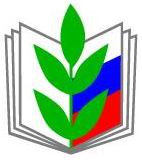 